Методические рекомендации по организации работы в сфере профилактики экстремизма в детской, подростковой и молодежной среде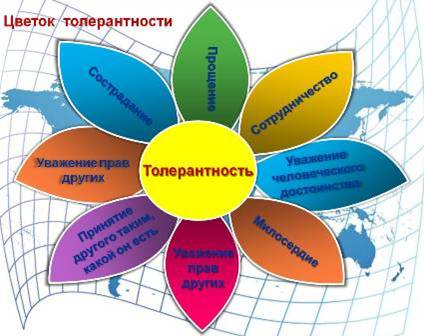 ТОЛЕРАНТНОСТЬ – ЭТО ГАРМОНИЯ В МНОГООБРАЗИИ.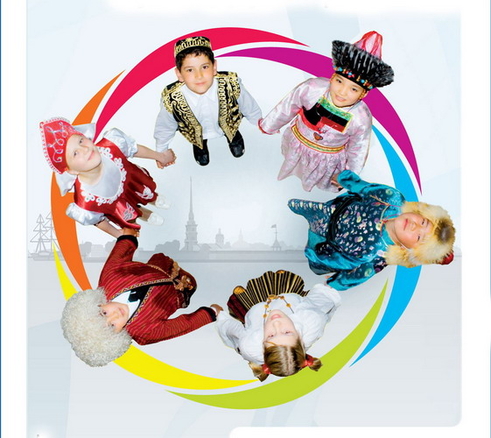 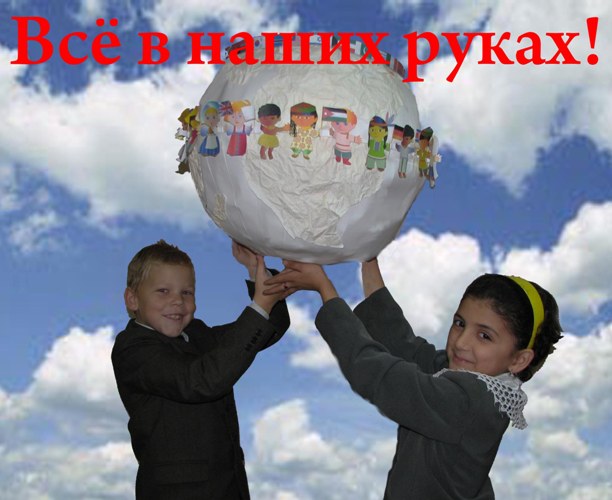 МЫ – РОССИЯНЕ!  Экстремизм является одной из наиболее сложных социально-политических проблем современного российского общества, что связано, в первую очередь, с многообразием экстремистских проявлений, неоднородным составом организаций экстремистской направленности, которые оказывают дестабилизирующее влияние на социально-политическую обстановку в стране.Под влиянием социальных, политических, экономических и иных факторов в молодежной среде, наиболее подверженных деструктивному влиянию, легче формируются радикальные взгляды и убеждения. Таким образом, молодые граждане пополняют ряды экстремистских и террористических организаций, которые активно используют российскую молодежь в своих политических интересах.Молодежная среда в силу своих социальных характеристик и остроты восприятия окружающей обстановки является той частью общества, в которой наиболее быстро происходит накопление и реализация негативного протестного потенциала. В последние годы отмечается активизация ряда экстремистских движений, которые вовлекают в свою деятельность молодых людей. По экспертным оценкам, в среднем 80 процентов участников организаций экстремистского характера составляют лица, возраст которых не превышает 30 лет. В течение последних лет в ряде регионов России активизировались неформальные молодежные группировки право- и леворадикальной направленности, участились случаи нападения на иностранных граждан со стороны активистов молодежных группировок скинхедов. По данным ряда социологических исследований, в настоящее время изменилась не только динамика нападений экстремистски настроенных молодых людей, но претерпела изменения и тактика подобных акций. Отмечается тревожная тенденция увеличения смертельных исходов в результате националистически мотивированного насилия. Данные тенденции стремятся использовать в своих интересах представители партий и движений, активно разыгрывающих «национальную карту» и пытающихся привлечь на свою сторону скинхедов и членов группировок футбольных фанатов. Как правило, данная категория молодых людей имеет хорошую физическую подготовку и навыки рукопашного боя, в том числе с применением холодного оружия и подручных средств (арматура, бутылки и т.п.).В настоящее время активизировались неформальные молодежные «антифашистские» группы, объединяющие представителей различных молодежных субкультур, основанных на увлечении каким-либо музыкальным течением или альтернативными видами спорта, основная деятельность которых заключается в проведении силовых акций и пропагандистского воздействия в отношении скинхедов и организации массовых общественно-политических акций. Участники движения «антифа» являются сторонниками так называемых акций прямого действия, в которых применяют холодное и травматическое оружие, а также различные подручные средства. При этом зачастую члены движения «антифа» нарушают действующее законодательство и создают конфликтные ситуации с сотрудниками правоохранительных органов.Заметно активизировались попытки иностранных неправительственных некоммерческих организаций и международных организаций по использованию молодежи для осуществления деятельности, направленной на трансформацию политической системы России.В этой связи при разработке методических рекомендаций были учтены современные взгляды на явление экстремизма в российском обществе.Следует выделить основные особенности экстремизма в молодежной среде.Во-первых, экстремизм формируется преимущественно в маргинальной среде. Он постоянно подпитывается неопределенностью положения молодого человека и его неустановившимися взглядами на происходящее. Во-вторых, экстремизм чаще всего проявляется в системах и ситуациях, характерных отсутствием действующих нормативов, установок, ориентирующих на законопослушность, консенсус с государственными институтами. В-третьих, экстремизм проявляется чаще в тех обществах и группах, где проявляется низкий уровень самоуважения или же условия способствуют игнорированию прав личности. В-четвертых, данный феномен характерен для общностей не столько с так называемым «низким уровнем культуры», сколько с культурой разорванной, деформированной, не являющей собой целостности. В-пятых, экстремизм соответствует обществам и группам, принявшим идеологию насилия и проповедующим нравственную неразборчивость, особенно в средствах достижения целей. Причиной возникновения экстремистских проявлений в молодежной среде, можно выделить следующие особо значимые факторы:Обострение социальной напряженности в молодежной среде (характеризуется комплексом социальных проблем, включающим в себя проблемы уровня и качества образования, «выживания» на рынке труда, социального неравенства, снижения авторитета правоохранительных органов и т.д.). Криминализация ряда сфер общественной жизни (в молодежной среде это выражается в широком вовлечении молодых людей в криминальные сферы бизнеса и т.п.). Изменение ценностных ориентаций (значительную опасность представляют зарубежные и религиозные организации и секты, насаждающие религиозный фанатизм и экстремизм, отрицание норм и конституционных обязанностей, а также чуждые российскому обществу ценности). Проявление так называемого «исламского фактора» (пропаганда среди молодых мусульман России идей религиозного экстремизма, организация выезда молодых мусульман на обучение в страны исламского мира, где осуществляется вербовочная работа со стороны представителей международных экстремистских и террористических организаций). Рост национализма и сепаратизма (активная деятельность молодежных националистических группировок и движений, которые используются отдельными общественно-политическими силами для реализации своих целей). Наличие незаконного оборота средств совершения экстремистских акций (некоторые молодежные экстремистские организации в противоправных целях занимаются изготовлением и хранением взрывных устройств, обучают обращению с огнестрельным и холодным оружием и т.п.). Использование в деструктивных целях психологического фактора (агрессия, свойственная молодежной психологии, активно используется опытными лидерами экстремистских организаций для осуществления акций экстремистской направленности). Использование сети Интернет в противоправных целях (обеспечивает радикальным общественным организациям доступ к широкой аудитории и пропагандесвоей деятельности, возможность размещения подробной информации о своих целях и задачах, времени и месте встреч, планируемых акциях). При организации работы по профилактике молодежного экстремизма необходимо учитывать, что она представляет собой систему, включающую несколько уровней:Вся молодежь, проживающая на территории России. На этом уровне необходимо осуществление общепрофилактических мероприятий, ориентированных на повышение жизненных возможностей молодых людей, снижение чувства незащищенности, невостребованности, создание условий для их полноценной самореализации и жизнедеятельности. Молодежь, находящаяся в ситуации возможного «попадания» в поле экстремистской активности (молодежь в «зоне риска»). В данном контексте деятельность по профилактике экстремистских проявлений в молодежной среде должна быть направлена на молодых людей, чья жизненная ситуация позволяет предположить возможность их включения в поле экстремистской активности. К таким категориям могут быть отнесены: выходцы из неблагополучных, социально-дезориентированных семей, с низким социально-экономическим статусом, недостаточным интеллектуальным уровнем, имеющим склонность к трансляции девиаций (алкоголизм, наркомания, физическое и морально-нравственное насилие); «золотая молодежь», склонная к безнаказанности и вседозволенности, экстремальному досугу и рассматривающая участие в экстремистской субкультуре как естественную форму времяпрепровождения; дети, подростки, молодежь, имеющие склонность к агрессии, силовому методу решения проблем и споров, с неразвитыми навыками рефлексии и саморегуляции; носители молодежных субкультур, участники неформальных объединений и склонных к девиациям уличных компаний; члены экстремистских политических, религиозных организаций, движений, сект. При организации профилактической работы важно учитывать социально-экономические и возрастные особенности разных периодов, в которых оказываются подростки и молодежь. Наиболее опасным, с точки зрения вхождения в поле экстремистской активности, является возраст от 14 до 22 лет. На это время приходится наложение двух важнейших психологических и социальных факторов. В психологическом плане подростковый возраст и юность характеризуются развитием самосознания, обострением чувства справедливости, поиском смысла и ценности жизни. Именно в это время подросток озабочен желанием найти свою группу, поиском собственной идентичности, которая формируется по самой примитивной схеме «мы»— «они». Также ему присуща неустойчивая психика, легко подверженная внушению и манипулированию. В социальном плане большинство молодых людей в возрасте от 14 до 22 лет оказываются в позиции маргиналов, когда их поведение не определено практически никакими социально-экономическими факторами (семья, собственность, перспективная постоянная работа и др.). Молодые люди, продолжая образование, покидают школу, семью, уезжают в другой город или регион, оказываясь в ситуации и свободы, и социальной незащищенности. В итоге молодой человек мобилен, готов к экспериментам, участию в акциях, митингах, погромах. При этом готовность к подобным действиям усиливается из-за его низкой материальной обеспеченности, в связи с чем участие в проплаченных кем-либо акциях протеста может рассматриваться как допустимая возможность дополнительного заработка. Поиск идентичности, попытки закрепиться в жизни ведут к неуверенности, желанию сформировать круг близких по духу людей, найти ответственного за все беды и неудачи. Таким кругом вполне может стать экстремистская субкультура, неформальное объединение, политическая радикальная организация или тоталитарная секта, дающая им простой и конкретный ответ на вопросы: «Что делать?» и «Кто виноват?».В последнее время в сети Интернет представителями националистических организаций, создан ряд ресурсов, на которых пропагандируется разжигание межнациональной, расовой и религиозной вражды путем проведения Интернет-игр под общим названием «Большая игра. Сломай систему!». Целью указанной игры является пропаганда идей национал-социализма и совершение в рамках ее правил одновременных согласованных действий, в том числе по флэшмоб-технологии, выражающихся в провокационных и противоправных групповых проявлениях (от нанесения националистических символов и нацистской символики до проведения силовых акций в отношении лиц «неславянской внешности» и представителей правоохранительных органов).Причины привлекательности флэшмоб-технологии для экстремистских и деструктивных организаций и движений:организация и проведение акций по флэшмоб-технологии практически не подпадают под действие законодательства Российской Федерации. Их участникам можно предъявить лишь косвенные обвинения, связанные, в основном, с нарушением общественною порядка, а организаторы остаются вне поля административно-уголовной ответственности; подготовка к проведению акций по флэшмоб-технологии характеризуйся высоким уровнем скрытности, что осложняет их своевременное выявление и предупреждение. Также затруднительно установить заказчиков и организаторов акций; возможность перерастания рядовой акции по флэшмоб-технологии в экстремистскую или протестную путем осуществления заранее спланированных организационных мер и психологического воздействия на большое количество людей; целевая аудитория акций по флэшмоб-технологии— это наиболее активная часть населения— молодежь, у которой система жизненных ценностей еще до конца не сформировалась, ей традиционно присущи определенный нигилизм, переоценка собственных возможностей и желание самовыражения. Этим при умелом манипулировании могут эффективно воспользоваться экстремисты и политтехнологи в противоправных целях; акции по флэшмоб-технологии, зачастую, могут выполнять «детонирующую» функцию: немноголюдные поначалу, они в короткий промежуток времени вовлекают в процесс посторонних людей— наблюдателей и прохожих, которые становятся сочувствующими; богатый опыт проведения акций по флэшмоб-технологии в России и за рубежом свидетельствует о том, что эта технология уже хорошо отработана и ее следует считать одним из средств, которое может применяться при проведении мероприятий экстремистского характера. В этой связи основные действия по снижению экстремистских проявлений в молодежной среде должны быть ориентированы на:оптимизацию социальной среды (в целом), в которой находятся молодые россияне, ее улучшение, создание в ней пространств для конструктивного взаимодействия, стимулирования у молодежи положительных эмоций от участия в реализации социальных проектов, от анализа достижимых перспектив, а также от реального опыта решения проблем молодого поколения; формирование механизмов оптимизации молодежного экстремистского поля, разработку методов его разрушения, организацию на его месте конструктивных социальных зон; создание механизмов эффективного влияния на процесс социализации личности молодого человека, включения его в социокультурное пространство ближайшего сообщества и социума в целом. Итогом такой работы должно стать формирование толерантной, ответственной, успешной личности, ориентированной на ценности гражданственности и патриотизма; разработку системы психокоррекционной работы, нацеленной на профилактику ненормативной агрессии, развитие умений социального взаимодействия, рефлексии, саморегуляции, формирование навыков толерантного поведения, выхода из деструктивных культов, организаций, субкультур. Взаимодействие объекта и предмета профилактической работы может быть описано следующей моделью (таблица 1).Представленная матрица позволяет оптимизировать деятельность по профилактике экстремизма в молодежной среде, распределив «зоны ответственности» между различными уровнями власти. На основе взаимодействия объекта и предмета профилактики могут быть сформулированы цели и задачи этой деятельности:создание условий для снижения агрессии, напряженности, экстремистской активности в среде молодежи; создание условий для воспитания успешной, эффективной, толерантной, патриотичной, социально ответственной личности; создание условий для повышения жизненных шансов подростков и молодежи, оказавшихся в сложной жизненной ситуации; развитие конструктивной социальной активности подростков и молодежи; развитие позитивных молодежных субкультур, общественных объединений, движений, групп; создание альтернативных форм реализации экстремального потенциала молодежи. Таблица 1. Модель взаимодействия объекта и предмета деятельности по профилактике экстремизма в молодежной средеПри организации системной работы по профилактике молодежного экстремизма возможно использование нескольких моделей, оптимизирующих данный вид деятельности. Предлагаемые модели основаны на нескольких базовых предположениях.Во-первых, необходимо учитывать тот факт, что непосредственная, прямая профилактика не дает практически никакого эффекта. В связи с чем необходимо выстраивать систему этой деятельности с опорой на косвенные, «мягкие» методы и формы работы, оптимизирующие и среду, и личность. Во-вторых, как уже отмечалось, главное внимание должно быть сосредоточено на особой социально-психологической ситуации в жизни любого человека, которая приходится на возрастной период от 14 до 22 лет. В-третьих, в основе организации системы профилактической работы, особенно с группами лиц, пребывающими в кризисном возрасте, должна лежать идея управляемой социализации, когда социально-психологические процессы, происходящие с подростком, профессионально сопровождаются соответствующими специалистами, при чем не всегда являющимися представителями официальных институтов. Возможные модели профилактики экстремизма. 1. Модель профилактики, основанная на усилении роли традиционных институтов социализации. В основе данной модели лежит идея рационального сокращения свободного, неконтролируемого пространства социализации молодого человека. Действия органов власти должны быть направлены на усиление и интеграцию воспитательного воздействия семьи, школы, учреждений профессионального образования различного уровня, общественных объединений, средств массовой информации. Жизнедеятельность подростка или молодого человека протекает в искусственно созданных конструктивных, позитивных полях, в рамках которых происходит его взросление, усвоение норм и стереотипов поведения в обществе, решение важнейших мировоззренческих проблем. Основным ресурсом данной модели является система образования, представляющая собой наиболее организованный, проникающий практически во все сферы жизнедеятельности общества, институт.В основе модели лежит средовой подход, когда государством и местным самоуправлением создаются такие условия для молодого человека, которые существенно снижают проявления экстремисткой активности. Для успешной реализации модели необходимо создание и развитие позитивных молодежных средств массовой информации (при полном обеспечении этими СМИ свободы печати), способных выполнять гражданскую, социализирующую функцию.Важное место в общей системе профилактики отводится деятельности детских и молодежных общественных объединений, задачей которых является организация позитивного развивающего досуга подростков и молодежи. Чтобы их деятельность была эффективной и привлекательной для молодого поколения требуется оказание органами власти системной комплексной поддержки подобным объединениям. Это позволит развить материально-техническую базу, кадровый, социальный, творческий потенциал общественных организаций.Данная модель может рассматриваться как вариант оперативного вмешательства государства в ситуацию в случае роста экстремистских проявлений в молодежной среде. Также данная модель может быть применена и в отдельных регионах, находящихся на периферии, где слабо развито общественное молодежное движение, и процесс социализации молодого поколения, в основном, протекает в рамках традиционных институтов.Реализация данной модели предполагает формирование правового сознания молодежи, ее информирование о правовых последствиях участия в экстремистской деятельности (приложение).2. Модель профилактической работы, ориентированная на снижение деструктивного потенциала молодежных субкультур. В основе данной модели лежит деятельность государства и местного самоуправления по разработке механизмов, направленных на оптимизацию функционирования разнообразных молодежных сообществ, являющихся носителями тех или иных субкультур, существующих в современной России. Молодое поколение переживает сегодня бурный рост разнообразных неформальных молодежных объединений, движений, групп, объединяющихся по самым разным основаниям. Некоторые из этих субкультур носят ярко выраженный экстремистский характер.Сегодня именно молодежные субкультуры могут рассматриваться как структуры, формирующие и реализующие экстремистскую активность. В связи с этим профилактика экстремизма в молодежной среде может идти в направлении снижения деструктивного потенциала молодежных субкультур. Учитывая изложенное, можно выделить две базовые стратегии реализации данной модели.Во-первых, это деятельность, ориентированная на разрушение и/или переориентацию молодежных субкультур, осуществляемая специалистами. В этих целях необходимо создавать поля для реализации агрессивных, экстремальных проявлений молодых людей, удерживая их в рамках действующего законодательства и социальных норм. Наиболее успешно эта стратегия может быть реализована через развитие экстремальных видов спорта, содержащих элементы риска— альпинизм, спидвэй, сноуборд, паркур и т.д. При этом параллельно, там, где это возможно, происходит разрушение «управленческого ядра» носителей субкультуры, а также перевод молодежного сообщества в новое деятельностное русло позитивной направленности.Во-вторых, деятельность, направленная на создание и внедрение в молодежное поле новых субкультур, являющихся социально позитивными или же имитирующих экстремистскую активность. Здесь органы власти создают и финансируют молодежное объединение, которое имеет привлекательный для молодежи образ, стиль отношений, тип деятельности и вовлекает в сферу своего влияния максимально большое количество молодежи. Оптимальным выглядит создание нескольких таких движений, реализующих интересы и предпочтения разных категорий молодежи.Особое внимание необходимо обратить на работу с объединениями спортивных болельщиков. Фанатские спортивные объединения в определенной степени становятся носителями экстремистских настроений в молодежной среде. В этой связи необходима продуманная работа с данной категорией молодежи.В этих целях рекомендуется:Проводить перед футбольными матчами рабочие встречи лидеров объединений болельщиков и офицеров по безопасности встречающихся команд с представителями органов внутренних дел. Данные встречи призваны учитывать мнение болельщиков, предупреждать возможные конфликтные ситуации, возникающие при проведении футбольных матчей. При проведении спортивных соревнований и мероприятий учитывать удобство их посещения болельщиками. В частности, когда это возможно проводить соревнования в нерабочее (более позднее) время, а также предусматривать предоставление билетов школьникам и студентам на мало посещаемые спортивные соревнования на безвозмездной или льготной основе. Создать горячую линию для болельщиков. Данная модель профилактической работы имеет ряд положительных особенностей. Так, в частности, она базируется на использовании естественных процессов, происходящих в молодежной среде, что предполагает «мягкий» вариант профилактики экстремистской активности, учет интересов и предпочтений молодых людей. В то же время реализация данной модели затруднена из-за отсутствия подготовленных соответствующим образом специалистов, ограниченного числа специализированных учреждений, системно работающих с представителями молодежных субкультур, недостаточной информированностью государственных и муниципальных органов власти о молодежных субкультурах и процессах, протекающих в молодежных сообществах.Профилактика экстремизма невозможна без целенаправленной работы по формированию межнациональных отношений в молодежной среде. Значительная часть экстремистских проявлений в молодежной среде происходит на межнациональной и религиозной почве (по данной проблеме Минспорттуризмом России будут подготовлены отдельные методические рекомендации).В последнее время экстремистские проявления значительно усилились в студенческой среде. Многие из них происходят на межнациональной почве. В целях профилактики экстремизма и формирования межнационального согласия в студенческой среде необходимо:Повысить роль студенческих общественных объединений в жизни вуза, степень их влияния на процессы в студенческой среде. Организовать в образовательных учреждениях факультативные курсы по изучению законодательства в сфере противодействия экстремизму, создать стенды антиэкстремистской направленности в корпусах учебных заведений и студенческих общежитиях, активнее привлекать органы правопорядка к этой работе. Организовать мониторинг учебных программ и пособий с целью выявления материалов, направленных на разжигание межнациональных конфликтов. Установить одним из критериев качества воспитательной работы в вузах количественный показатель, отражающий зависимость ее состояния от числа студентов, привлеченных к уголовной и, в отдельных случаях, к административной ответственности. Возможно также, что этот критерий должен учитываться при экспертизе показателей деятельности вузов для их государственной аккредитации. Разработать и реализовать с участием национальных диаспор комплекс мероприятий по развитию межнационального диалога и интернационализма в студенческой среде, включая создание клубов интернациональной дружбы. Ввести в учебные программы образовательных учреждений преподавание основ межнационального общения и интернационального воспитания учащихся. В рамках воспитательной работы образовательных учреждений усилить внимание к мероприятиям по пропаганде культуры и традиций народов России и обучению навыкам бесконфликтного общения, а также просвещению учащихся о социальной опасности преступлений на почве ненависти для российского общества. Ввести в штат студенческих общежитий специалистов по воспитательной работе с иногородними и иностранными студентами. Создавать в вузах добровольные интернациональные студенческие дружины для поддержания общественного порядка и предупреждения конфликтов на почве этнической неприязни на территории учебных заведений, общежитий и студенческих городков. Разработать механизмы специальной системы подготовки кадров из числа представителей различных национальностей, обладающих общероссийским государственным самосознанием и менталитетом, в целях формирования нового поколения региональных элит. В этих целях необходимо более тщательно отбирать состав участников целевых наборов в вузы и создать систему поиска наиболее одаренных молодых людей в образовательных учреждениях с целью направления их на дальнейшее обучение в престижные вузы страны. Элементы представленных моделей в той или иной степени реализуются в современной России. Например, органы по делам молодежи реализуют традиционную модель профилактики экстремистской активности, опираясь на деятельность учреждений по работе с молодежью, зарегистрированных молодежных объединений, пытаясь вовлечь подростков и молодых людей в социально одобряемые формы активности, решить некоторые социально-экономические проблемы молодых людей. Наиболее оптимальным вариантом сегодня является синтетическая модель, включающая в себя основные элементы вышеописанных.Основные направления функционирования системы профилактики экстремистской активности в молодежной среде:1. Нормативно-правовое обеспечение системы профилактики экстремизма в молодежной среде. Направление ориентировано на создание институциональных условий, снижающих риск вовлечения молодого поколения в экстремистскую активность. В основе данного направления лежит законотворческая работа, ориентированная на снижение социально-экономической напряженности в подростковой и молодежной среде, создание реальных возможностей для успешного жизненного старта молодого поколения, расширение возможностей для его самореализации. Данное направление предлагает осуществление следующих мероприятий:разработка и принятие законодательных актов направленных на формирование условий для успешной социализации молодежи; разработка и принятие подзаконных нормативно-правовых актов, направленных на: повышение жизненных шансов молодого поколения в образовании, трудоустройстве, жилье; поддержку талантливой молодежи, поддержку молодежи, находящейся в трудной жизненной ситуации; разработка и внедрение ювенальной юстиции как механизма защиты прав детей и молодежи, создания современного правового поля их жизнедеятельности; разработка нормативно-правовых актов, регламентирующих внедрение системы психологической «диспансеризации» детей, подростков и молодежи с целью проведения регулярных обследований молодого поколения на предмет выявления психических отклонений, негативных акцентуаций, ненормированной агрессии и склонности к девиациям, психологических проблем, связанных с неадекватной самооценкой и т.д.; разработка региональной целевой программы, направленной на профилактику экстремистских проявлений в молодежной среде; разработка или внесение в региональные нормативно-правовые акты, касающиеся поддержки детских и молодежных общественных объединений, изменений, предусматривающих введение в юридический оборот понятий: неформальное молодежное объединение, молодежная субкультура, модели, механизмы их поддержки и др.; разработка и принятие региональных целевых программ, ориентированных на повышение жизненных шансов подростков и молодежи, находящихся в «зоне риска»; разработка муниципальных программ профилактики экстремистских проявлений в молодежной среде; разработка нормативно-правовых актов, направленных на включение молодежи в управление муниципальным образованием через создание систем общественных советов, парламентов при органах местного самоуправления. 2. Научно-методическое и аналитическое обеспечение профилактики экстремизма в молодежной среде. Успешная профилактика экстремизма в молодежной среде невозможна без эффективно действующей системы научно-методического и аналитического сопровождения этой работы. Направление ориентировано на создание технологий изучения молодежного экстремизма, создание системы мониторинга динамики его изменений, разработку адекватных современности форм и методов профилактической работы. В рамках данного направления предлагается осуществление следующих мероприятий:разработка исследовательского инструментария и проведение ежегодного мониторинга, направленного на изучение проблем и социального самочувствия детей, подростков, молодежи, исследование девиаций в молодежной среде, анализ деятельности и развития молодежных субкультур; разработка и внедрение в практику системы государственных грантов, направленных на поддержку исследований и проектов, ориентированных на оптимизацию системы профилактики экстремистской активности в среде молодежи; организация и проведение научно-практических конференций, посвященных, исследованию проблем молодежного экстремизма; формирование научного сообщества исследователей, занимающихся изучением проблем экстремального поведения, национализма, шовинизма, ксенофобии, развития толерантного самосознания среди молодежи; разработка, издание и широкое распространение в субъектах Российской Федерации научных и научно-методических работ по проектированию и обеспечению функционирования системы профилактики экстремизма в молодежной среде; создание тематического Интернет-ресурса для педагогов, психологов, социальных работников, руководителей и сотрудников молодежных центров, клубов, руководителей и актива молодежных общественных объединений, посвященного проблемам профилактики экстремистского поведения молодых людей; создание при кафедрах социальной педагогики, социальной работы, социальной психологии вузов, действующих в соответствующем регионе, лабораторий по исследованию региональных аспектов проявлений молодежного экстремизма, радикального поведения, лабораторий изучения молодежных субкультур; создание на базе государственных и муниципальных учреждений по работе с молодежью, молодежных центров экспериментальных площадок по апробации инновационных форм профилактики молодежного экстремизма, развитию методов «мягкого» управления молодежными субкультурами, ресоциализации их представителей; создание реестра детских и молодежных субкультур, действующих на территории региона или муниципального образования с описанием их численности, основных видов и форм деятельности. 3. Создание системы альтернативных полей, площадок для реализации потенциала молодежи и включения ее в социально одобряемые виды деятельности. Направление ориентировано на создание площадок, где в их рамках подросток и молодой человек будут иметь возможность удовлетворить свои потребности, которые в нереализованном виде могут стимулировать их участие в неформальных объединениях девиантной направленности.Основные мероприятия данного направления:разработка и актуализация в общественном сознании молодежи новой ценностной модели личности молодого россиянина, основанной на толерантности, культуре мира, патриотизме, гражданской ответственности; создание механизмов для организованного включения молодых людей в экстремальные виды спорта путем образования региональных ассоциаций экстремальных видов спорта, проведение открытых чемпионатов для «экстремалов», организации специализированных спортивных смен в летних оздоровительных лагерях и др.; учреждение молодежных СМИ (телеканал, радио, журналы, газеты), пропагандирующих толерантность, гражданственность, патриотизм, здоровый образ жизни, успешность и т.д. в среде молодежи; активизация молодежных общественных движений, в основе деятельности которых лежит идея позитивного решения разнообразных молодежных проблем (к примеру, институционализация движений футбольных фанатов через их привлечение к организованным и социально контролируемым формам реализации собственной активности); организация и проведение фестивалей молодежных музыкальных субкультур (панки, хиппи, рокеры, хип-хоп культура и т.д.); разработка и проведение конкурса «Неформальные лидеры России», направленного на выявление, обучение и включение в общественно продуктивную деятельность лидеров неформальных молодежных объединений, групп, движений; формирование системы воспитательной работы с молодежью по месту жительства через создание организованных площадок для развивающего досуга молодежи; создание эффективной системы центров реабилитации подростков и молодежи, оказавшихся в трудной жизненной ситуации; развитие клубных форм работы, основанных на идеях неформальных отношений, демократизма, самоуправления и самоорганизации; создание и развитие «уличных» служб работы с молодежью, специалисты которых могут осуществлять профилактическую деятельность непосредственно среди дворовых уличных групп и компаний; развитие дворового спорта, организация и проведение соревнований по дворовому футболу, волейболу, стритболу и т.д.; создание при студенческих общежитиях клубов и центров, организующих досуг обучающихся; строительство площадок для занятий молодежью экстремальными видами спорта; создание, развитие практической деятельности молодежных советов при органах власти, обеспечение их включения в реальные процессы управления развитием региона. 4. Кадровое и организационное обеспечение функционирования системы профилактики молодежного экстремизма. Направление ориентировано на подготовку, профессиональную переподготовку, повышение квалификации специалистов, работающих с подростками и молодежью, в соответствии с особенностями современного этапа развития радикальных и экстремистских проявлений в молодежной среде. В рамках профильной образовательной деятельности необходимо пересмотреть цели, принципы, методы, формы обучения, а также стандарты, регламентирующие деятельность образовательных учреждений по подготовке специалистов для работы с молодежью.Основные мероприятия данного направления:создание на базе ведущих региональных университетов сети образовательных центров для подготовки, переподготовки и повышения квалификации специалистов по профилактике молодежного экстремизма; формирование команды тренеров, использующих в образовательной деятельности инновационные методики профилактики экстремизма в молодежной среде; создание серии специализированных научно-методических изданий, посвященных проблеме молодежного экстремизма; подготовка подростковых и молодежных психиатров, способных осуществлять профилактические и оперативные действия, ориентированные на разрушение зависимого поведения, снижения уровня агрессии молодой личности и т.д.; организация профессиональной переподготовки или повышения квалификации школьных психологов, социальных работников, специалистов сферы работы с молодежью; повышение квалификации работников детских домов, социальных приютов, колоний для несовершеннолетних и т.д.; внедрение системы тренингов, позволяющих ознакомить практических работников молодежного профиля с инновационными способами и технологиями профилактики молодежного экстремизма; организация системы тренингов и семинаров для руководителей и актива детских и молодежных общественных объединений, координаторов молодежных движений региональных и местных отделений политических партий. Все это позволит постепенно переориентировать тенденцию развития молодежного экстремизма в сторону его снижения, а также использовать потенциал молодежи в конструктивных целях, находя тем самым баланс между интересами молодых людей, местных сообществ, государства и общества в целом.Данные методические рекомендации предназначены для организации работы всех органов исполнительной власти субъектов Российской Федерации, разработки региональных программ и реализации мероприятий, направленных на профилактику экстремизма в молодежной среде.Приложение. Правовые основы противодействия молодежному экстремизмуСледует отметить, что пока правонарушения имеют место, сохраняется необходимость в применении правоохранительными органами государства принудительных мер в отношении правонарушителей, потому как «право есть ничто без аппарата, способного принуждать к соблюдению норм права».Молодые люди при достижении установленного законом возраста могут быть привлечены как к административной, так и к уголовной ответственности.В Кодексе об административных правонарушениях Российской Федерации имеются две статьи, предусматривающие ответственность за совершение правонарушения экстремистского характера. Это статья 20.3 – «пропаганда и публичное демонстрирование нацистской атрибутики или символики» и статья 20.29 – «производство и распространение экстремистских материалов».Вместе с тем, Кодекс об административных правонарушениях Российской Федерации предусматривает ответственность за другие противоправные действия, которые также могут носить экстремистский характер или исходить из экстремистских побуждений. К их числу можно отнести: нарушение законодательства о свободе совести, свободе вероисповедания и о религиозных объединениях (статья 5.26); незаконные действия по отношению к государственным символам Российской Федерации (статья 17.10); мелкое хулиганство (статья 20.1); нарушение установленного порядка организации либо проведения собрания, митинга, демонстрации, шествия или пикетирования (статья 20.2); организация деятельности общественного или религиозного объединения, в отношении которого принято решение о приостановлении его деятельности (статья 20.2(1)).Уголовная ответственность предусмотрена за совершение противоправных деяний экстремистской направленности, к числу которых относятся преступления, совершенные по мотивам политической, идеологической, расовой, национальной или религиозной ненависти или вражды, либо по мотивам ненависти или вражды в отношении какой-либо социальной группы (статья 105 – убийство; статья 111 – умышленное причинение тяжкого вреда здоровью; статья 112 – умышленное причинение средней тяжести вреда здоровью; статья 115 – умышленное причинение легкого вреда здоровью; статья 116 – побои; статья 117 – истязание; статья 119 – угроза убийством или причинением тяжкого вреда здоровью; статья 136 – нарушение равенства прав и свобод человека и гражданина; статья 148 – воспрепятствование осуществлению права на свободу совести и вероисповеданий; статья 149 – воспрепятствование проведению собрания, митинга, демонстрации, шествия, пикетирования или участию в них; статья 150 – вовлечение несовершеннолетнего в совершение преступления; статья 212 – массовые беспорядки; статья 213 – хулиганство; статья 214 – вандализм; статья 239 – организация объединения, посягающего на личность и права граждан; статья 243 – уничтожение или повреждение памятников истории и культуры; статья 244 – надругательство над телами умерших и местами их захоронения; статья 280 – публичные призывы к осуществлению экстремистской деятельности; статья 281 – диверсия; статья 282 – возбуждение ненависти либо вражды, а равно унижение человеческого достоинства; статья 282.1 – организация экстремистского сообщества; статья 282.2 – организация деятельности экстремистской организации; статья 335 – нарушение уставных правил взаимоотношений между военнослужащими при отсутствии между ними отношений подчиненности; статья 336 – оскорбление военнослужащего; статья 357 – геноцид).Предмет профилактикиОбъект профилактикиОбъект профилактикиПредмет профилактикиМолодежь в целомМолодежные группы, находящиеся в зоне рискаУлучшение средыОптимизация молодежной среды в целомРазработка и внедрение методов разрушения экстремистского пространства, создание на его месте конструктивных социальных зон для молодежиВоздействие на личностьРазвитие толерантной, ответственной, успешной личности, ориентированной на ценности гражданственности и патриотизмаРазработка системы психокоррекционной работы, ориентированной на профилактику ненормативной агрессии и экстремистской активности